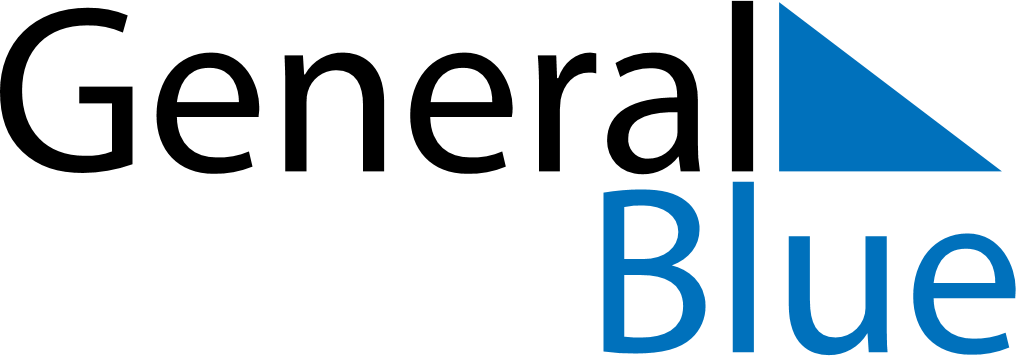 Weekly CalendarMarch 2, 2025 - March 8, 2025Weekly CalendarMarch 2, 2025 - March 8, 2025SundayMar 02SundayMar 02MondayMar 03TuesdayMar 04TuesdayMar 04WednesdayMar 05ThursdayMar 06ThursdayMar 06FridayMar 07SaturdayMar 08SaturdayMar 08My Notes